OADC Message and Material Feedback Surveys — Screener Questions (online)Form Approved   OMB No. 0920-0572   Exp. Date 03/31/2018Welcome 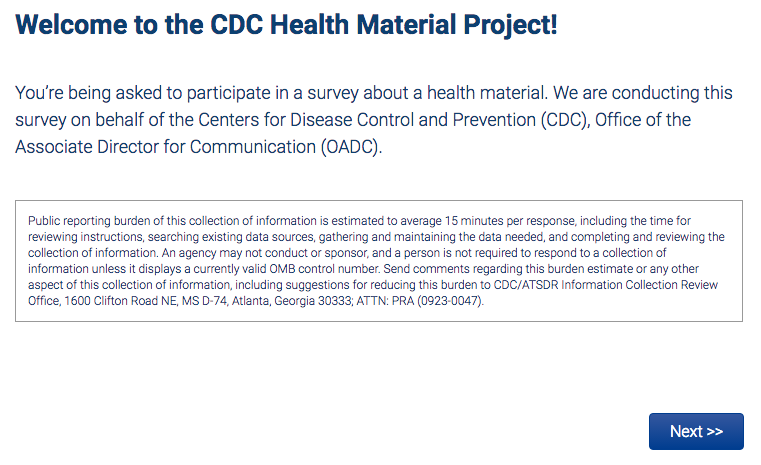 Screener Questions 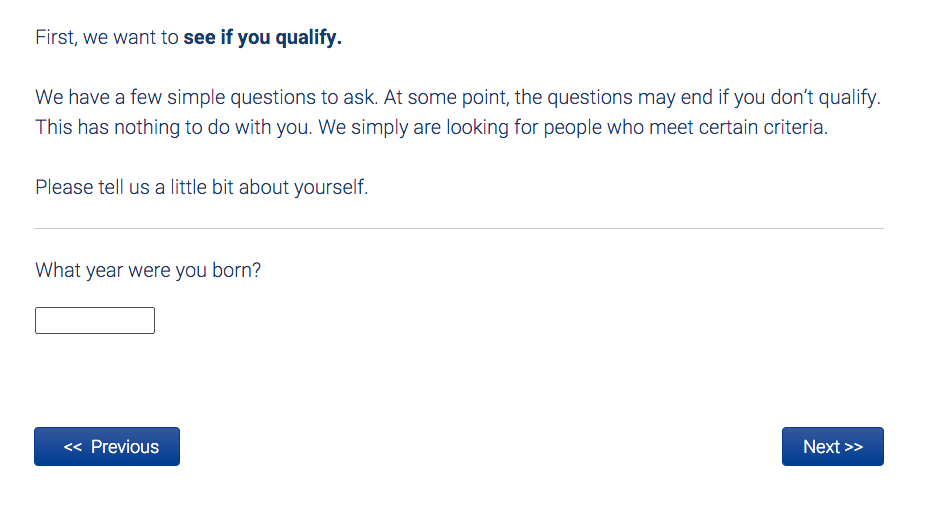 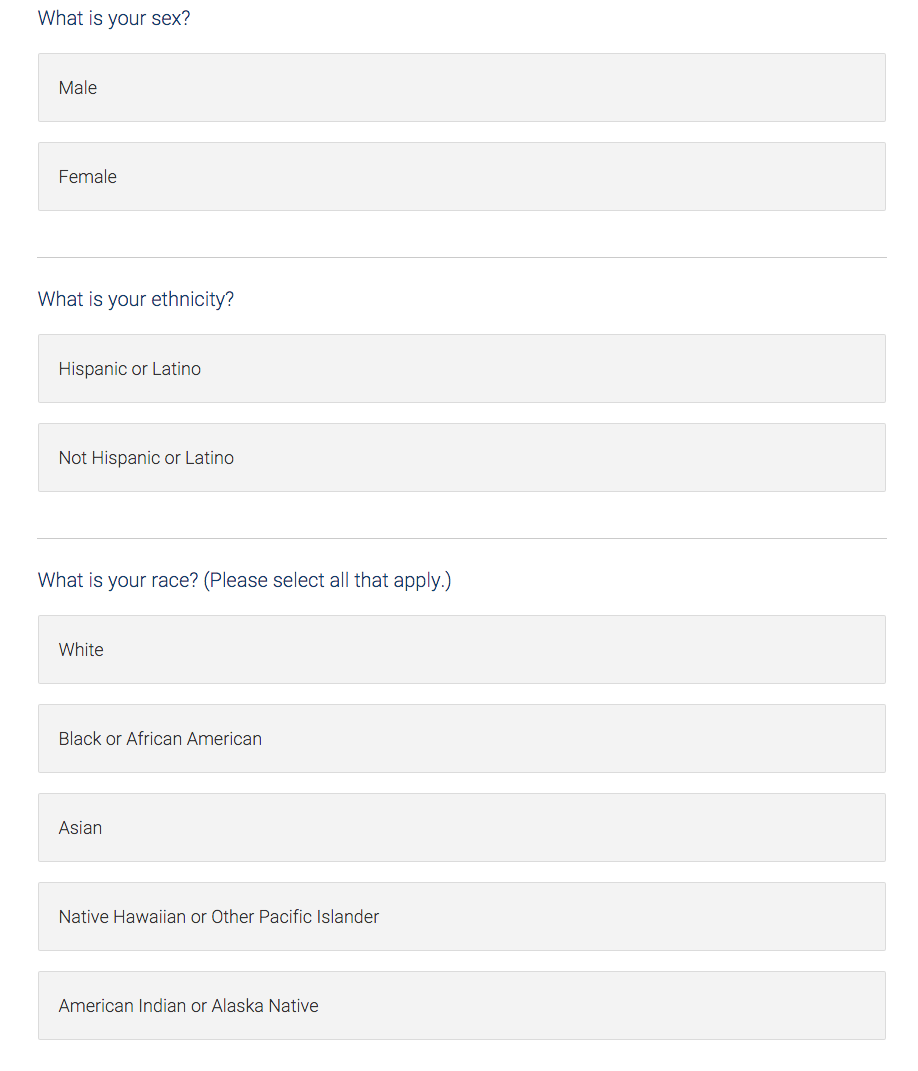 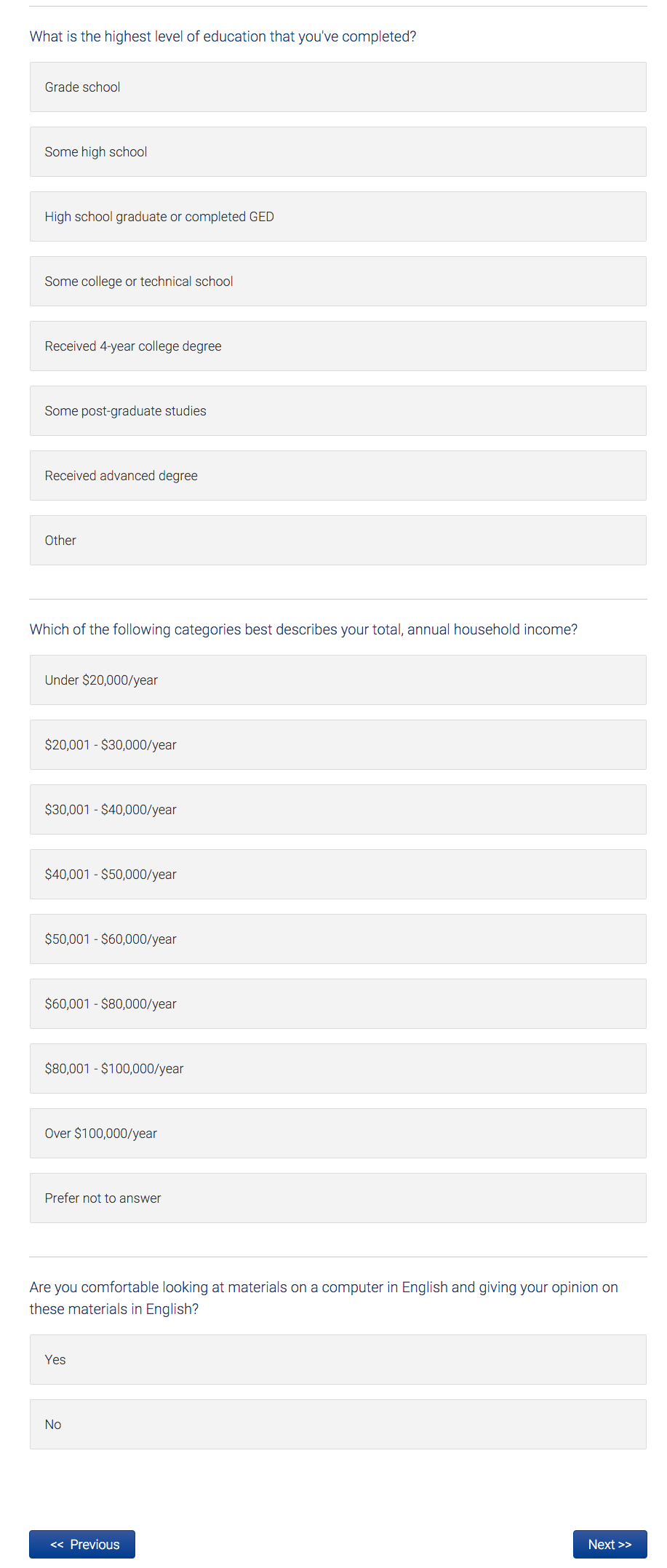 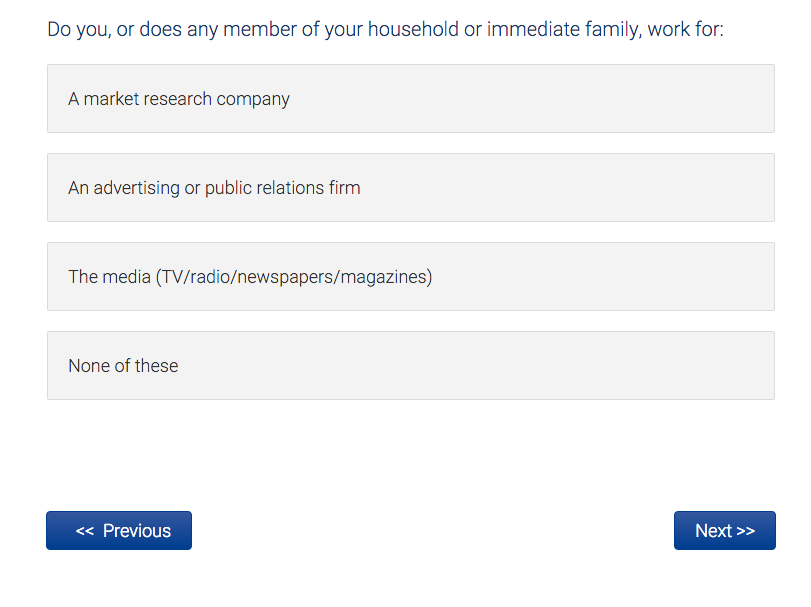 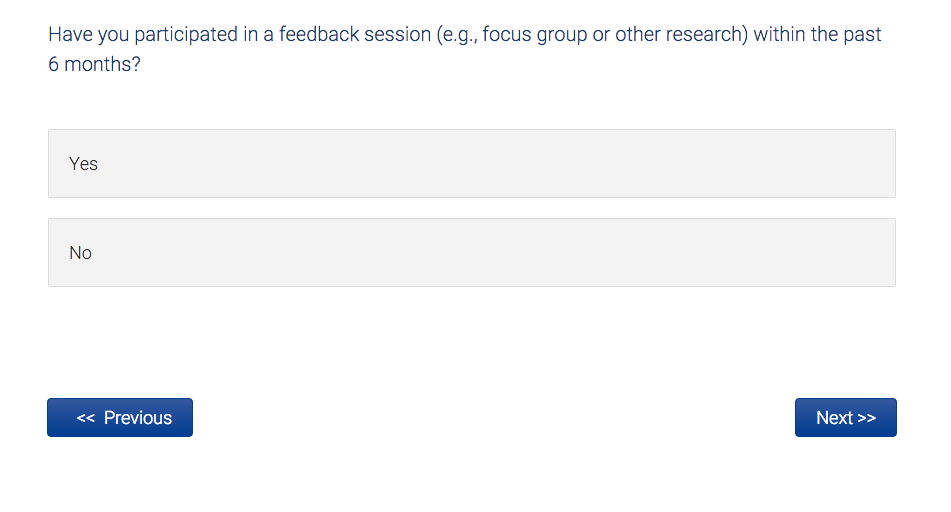 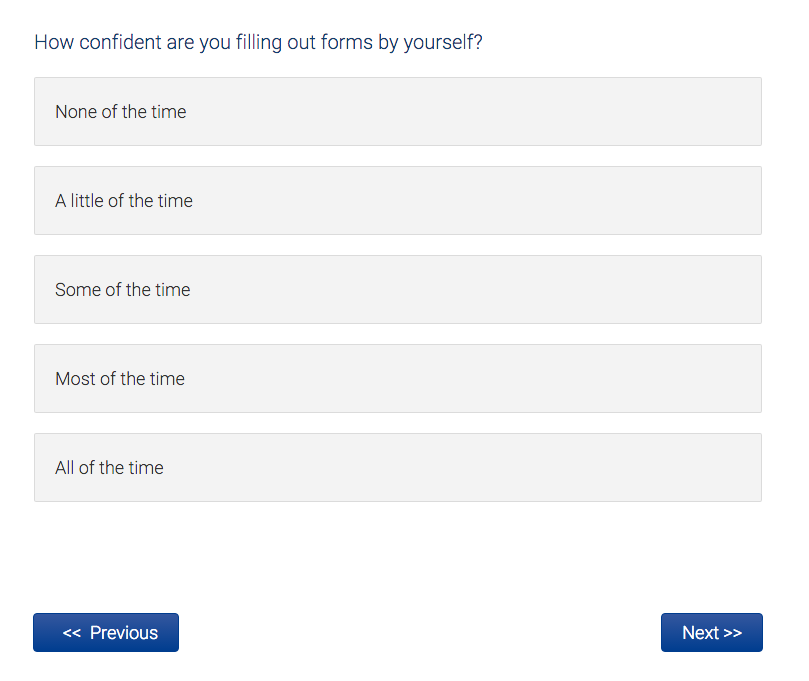 